Nama : Ristimah Dwi setiani Nim : 1710301101 Kelas : 8b fisioterapi 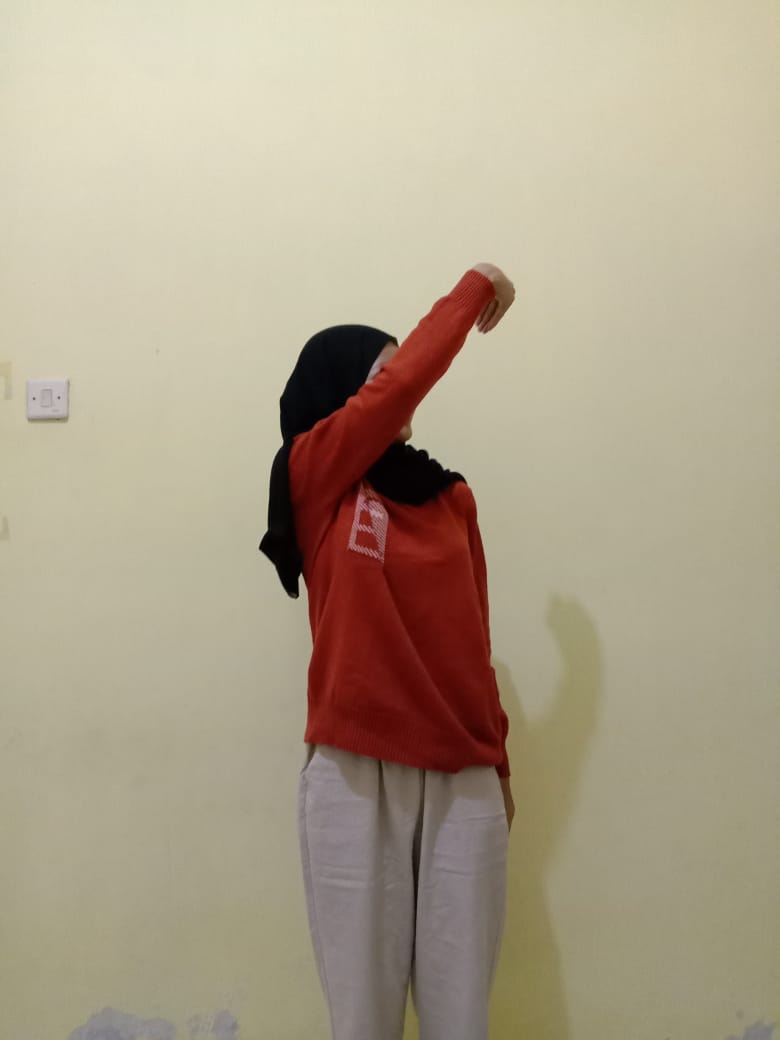 D1 Flexion  Shoulder Flexion, Adduction , Eksternal Rotation Forearm Supination Wrist – Radial Flexion Fingers – Flexion 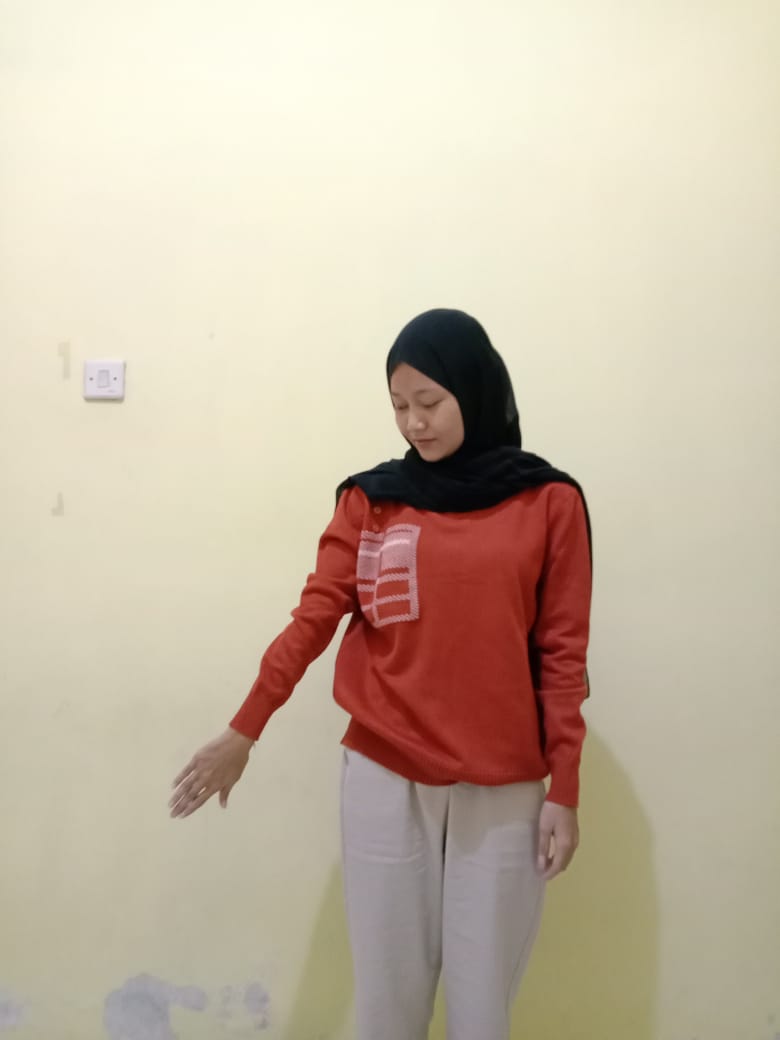 D1 Extension Shoulder extension , Abduction , Internal Rotation Forearm, Pronation Wrist , Ulnar extension Fingers , extension 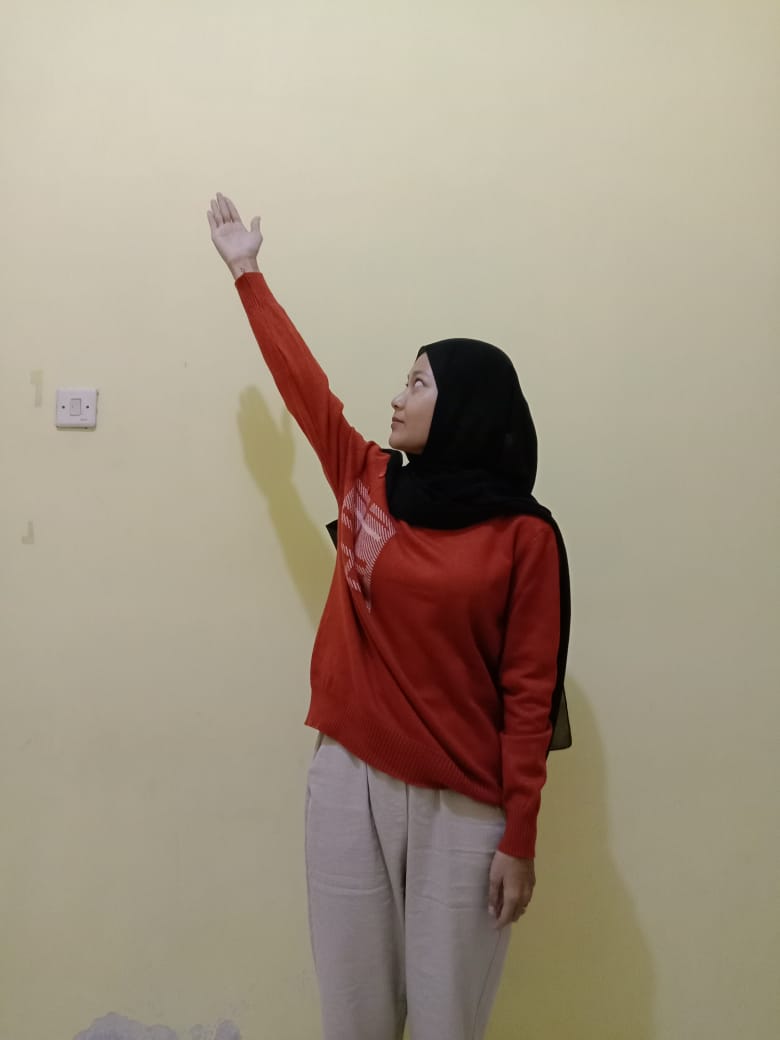 D2 Flexion Shoulder Flexion , Abduction Ekternal Rotation Forearm , Supination Wrist , Radial Flexion Finger , Extension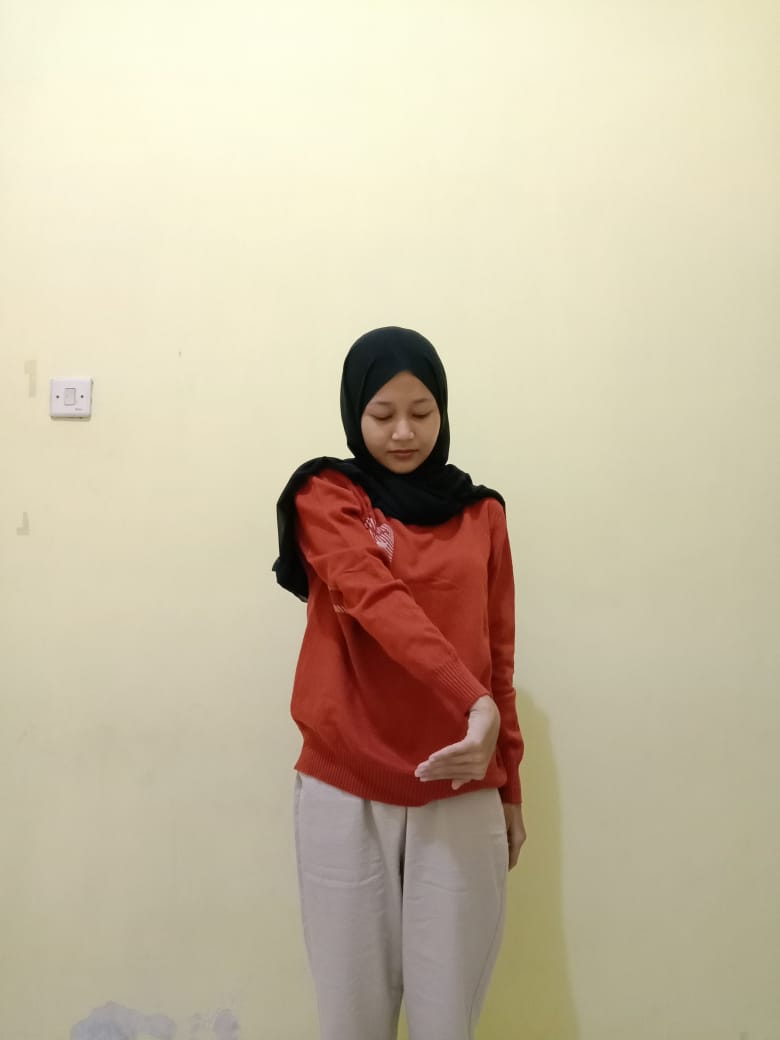 D2 Ekstension Shoulder Ektension , Adduction Internal rotation Forearm , Pronation Wrist , Ulnar ektension Fingers , Flexion 